ИСКОВОЕ ЗАЯВЛЕНИЕо признании права пользования жилым помещением         «____» _________  _____ г. (указать дату вселения) истец был вселен в жилое помещение, расположенное по адресу: _____________________________________ (указать адрес), которое принадлежит _______________________ (указать собственника или нанимателя) на основании ___________________________ (свидетельство о регистрации права собственности или по договору социального найма, с указанием реквизитов документа).     В данном жилом помещении истец зарегистрирован по месту жительства/ не зарегистрирован по причине: _______________________ (отсутствие согласия членов семьи нанимателя, официальный отказ УФМС в регионе или др.).     Таким образом, в указанное жилое помещение я вселился законно, постоянно проживаю в нем с «___» ________ ______ г. (указать дату вселения) по настоящее время (или указать дату, до которой истец проживал), плату за жилое помещение и коммунальные услуги вношу своевременно. Других жилых помещений у меня не имеется.       На основании изложенного, руководствуясь Жилищным кодексом Российской Федерации, статьями 131-132Гражданского процессуального кодекса Российской Федерации,Прошу:Признать за  ___________ (Ф.И.О. истца), право пользования жилым помещением, а именно: _________ (вид жилого помещения), расположенного по адресу: ____________ (указать адрес).Вселить _________________ (Ф.И.О. истца) в вышеуказанное жилое помещение.Перечень прилагаемых к заявлению документов (копии по числу лиц, участвующих в деле):Копии искового заявленияДокумент, подтверждающий уплату государственной пошлиныДокументы, подтверждающие вселение истца собственником (нанимателем)Документы, подтверждающие факт совместного ведения общего хозяйстваДругие документы, подтверждающие основания подачи искового заявленияДата подачи заявления «___»_________ ____ г.                       Подпись: _______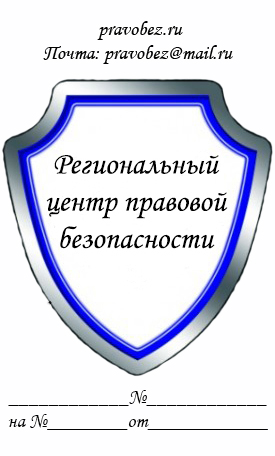 В ___________________________(наименование суда)Истец: _________________________(ФИО полностью, адрес)Ответчик: _____________________(ФИО полностью, адрес)Третье лицо: __________________(члены семьи нанимателя по договору социального найма)